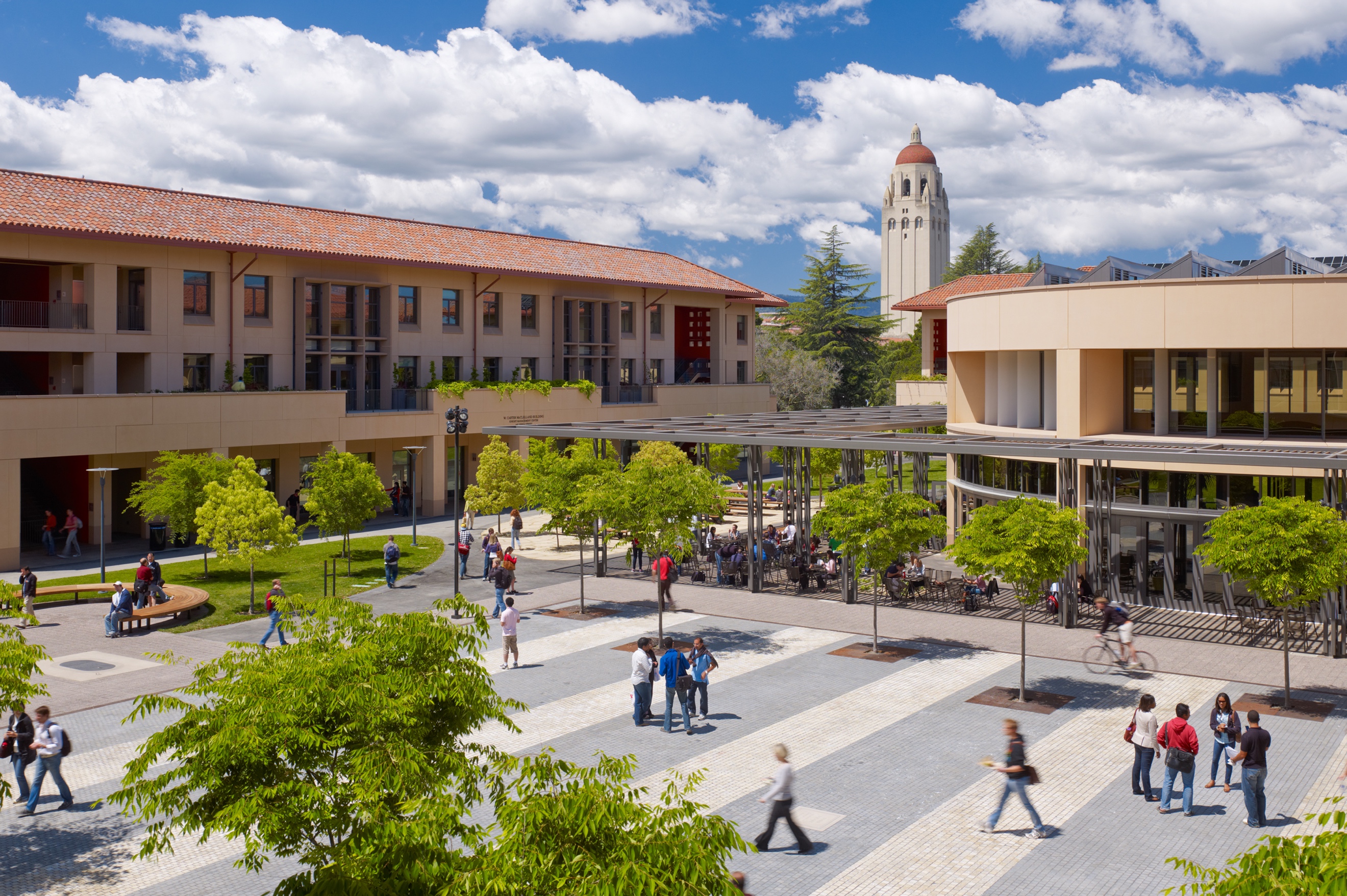 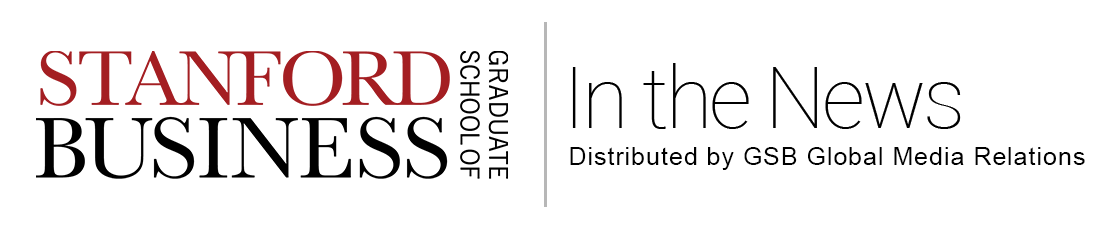 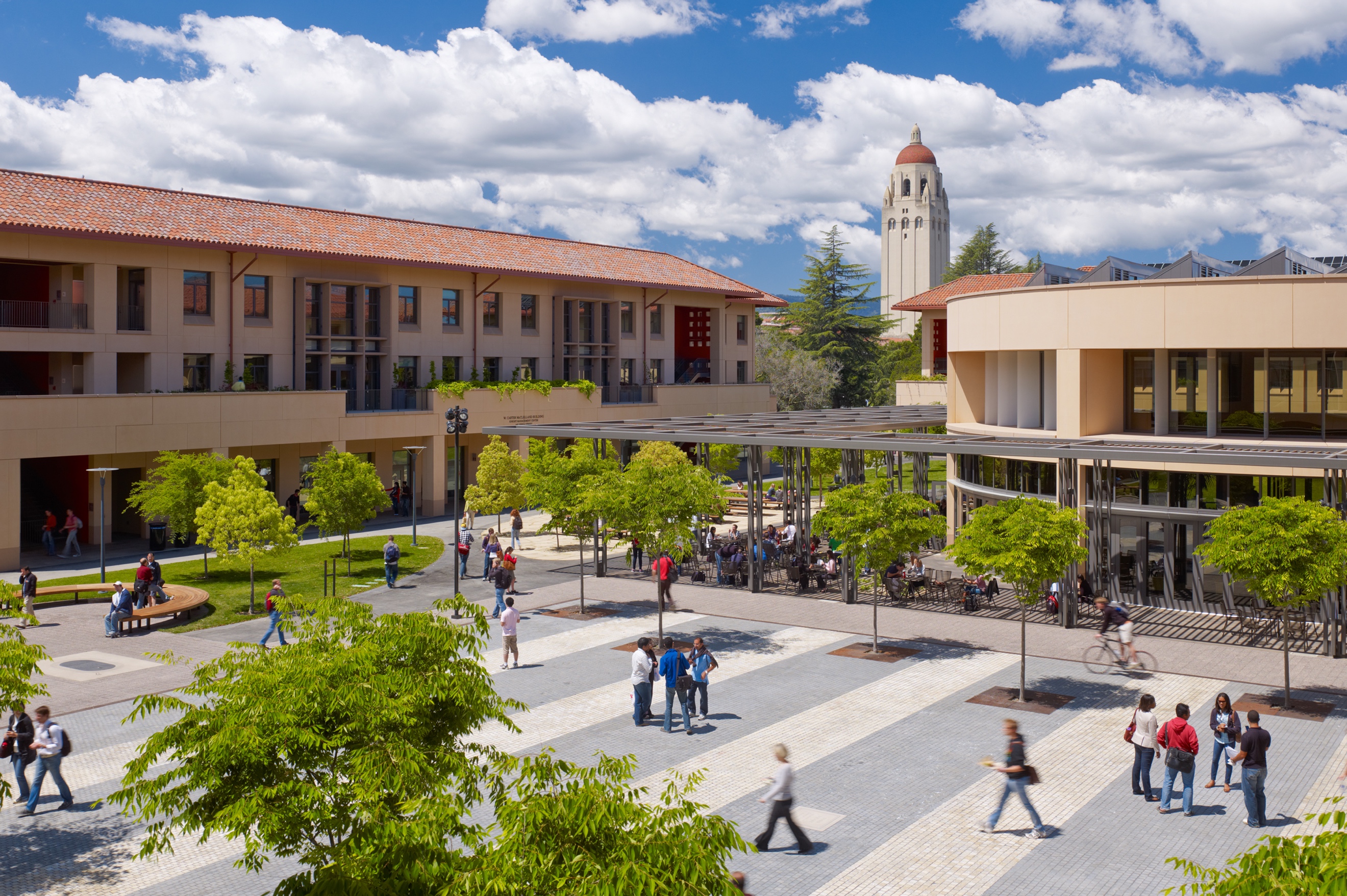 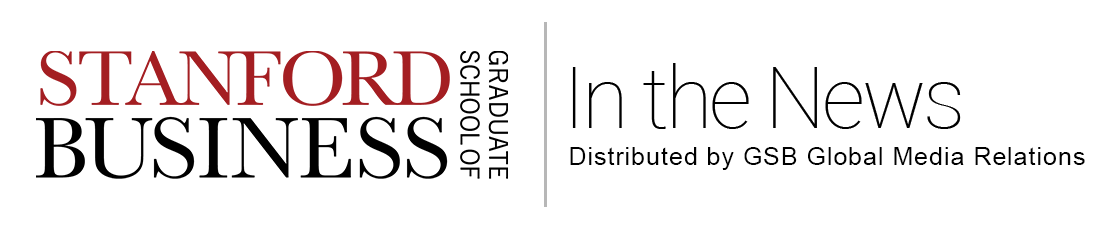 In June, the Stanford Graduate School of Business, its faculty, alumni and students were mentioned 638 times in top media outlets across the U.S. and around the globe. Please see below for a sampling of the coverage in top media outlets this month: Stanford GSB in the News The State of Executive EducationChief Learning Officer – June 29,2018 – Associate Dean of Executive Education Dave Weinstein comments on the state of executive education and the changing MBA. Weinstein says, “The true value of an MBA is left on the table unless the program is focused on turning you into a truly capable leader.”The Best MBA Courses? The Class of 2018 Share FavoritesPoets & Quants – June 28, 2018 – Samanthe Tiver Belanger (MBA) discusses her favorite Stanford Graduate School of Business class The Art of Self-Coaching, taught by instructor Ed Batista. Belanger says, “You can’t manage others until you learn to manage yourself.”Here’s What Happens to the 17,034 MBA Applicants Rejected by Harvard & StanfordPoets & Quants – June 19, 2018 – Poets & Quants discusses what happens to those who do not make it through the admissions process at the most desirable MBA programs in the country.A Life-Changing Scholarship for Self-Taught ScholarThe Economic Times – June 9, 2018 – Sangeet Ranjan is the only one of his siblings to be educated and is the recipient of the 2018 Stanford Reliance Dhirubhai Fellowship.Oprah Winfrey Says This Is the One Trait You Need to Achieve Extraordinary SuccessCNBC – June 5, 2018 – In a 2014 GSB talk, Oprah Winfrey tells students that everyone has a calling beyond their job description and you must take time to get to know yourself in order to achieve extraordinary success. Faculty and Research in the NewsWorried About Your Data Privacy? Blockchain Could HelpFortune – June 27, 2018 – A study by Lecturer in Management Doug Galen says the promise of blockchain is based on four attributes: enabling transparency of data, ensuring that data is tamper-proof, mitigating counterparty risk in transactions and creating and managing digital identities.California Dream: Exploring the Promise—And Unintended Consequences—Of Rent ControlCapital Public Radio – June 21, 2018 – According to a 2017 study by GSB faculty members Rebecca Diamond, Tim McQuade and Franklin Qian (PhD), landlords in San Francisco converted rent-controlled apartments to condominiums and even knocked down and rebuilt entire buildings to escape restrictions after San Francisco expanded its rent control in 1994. A Fresh Look at a Long-Standing Problem: Using Blockchain to Achieve Gender EquityEntrepreneur – June 21, 2018 – Lecturer in Management Doug Galen’s research shows that blockchain as a tool for good is still in its infancy, yet its impact is projected to be felt in 2019. Despite Economic Setbacks, U.S. Solar Will Continue to GrowAxios – June 19, 2018 – Sustainable Energy Initiative Director Stephen Comello writes that solar energy will face significant headwinds in the form of tariffs, tax code, changes and diminishing incentives, which threaten to reduce its cost-competitiveness. The Psychometrics of DecentralizationPsychology Today – June 14, 2018 – Assistant Professor of Organizational Behavior Michal Kosinski compares psychometrics to fire. He says you can use fire to both warm your house or burn it down.Fix the Regulatory Flaws in Our Fragile Financial System, or Risk Another Crisis City A.M. – June 12, 2018 – Professor of Economics Anat Admati writes that the financial system remains fragile, inefficient and dangerous. Despite reforms put in place after crises, bankers, politicians and regulators consistently overstate the system’s health and the effectiveness of new rules.Fixing Big Data’s Blind SpotForbes India [From Stanford Business Insights] – June 8, 2018 – Economics of Technology Professor Susan Athey says the vast majority of machine-learning applications today are just highly functioning versions of simple tasks that rely heavily on computers sifting through vast reams of data to identify connections and patterns to make accurate predictions.Bay Area Students Finding Summer Jobs FasterThe Mercury News – June 8, 2018 – Students and young people looking for summer jobs in retail, food service and amusement parks are finding work faster than their peers. Professor of Economics Paul Oyer says that when the job market is tight, job searches are much quicker because younger students will do jobs for less money.How Tech Companies ‘Alienate’ Women in RecruitingPoets & Quants – June 4, 2018 – Research published by Alison Wynn (PhD) and Professor of Organizational Behavior Shelley Correll shows the pipeline for women in tech roles is punctured at the beginning. The team observed a “chilly” recruiting environment for women when conducting their research.  Mindfulness: Working With Your EmotionsConvene – June 1, 2018 – In her book, How We Work: Live Your Purpose, Reclaim Your Sanity, and Embrace the Daily Grind, Lecturer in Management Leah Weiss says that we live in a culture that values not only productivity but also profit and promotion at any cost.Alumni and Students in the NewsThe Quest of Laurene Powell JobsThe Washington Post – June 25, 2018 – Laurene Powell Jobs (MBA ‘91) discusses her Silicon Valley-based non-profit Emerson Collective. The organization is dedicated to wide-ranging social change by tackling issues including gun control, education reform and clean energy through media campaigns, activism and social programs.Silicon Valley Bank Hires Yvette Butler as Head of Private BankPost Online – June 22, 2018 – Yvette Butler (MBA ‘91) joined Silicon Valley Bank as its new head of private bank. Previously, Butler was president of Capital One Investing.26-year-old Isha Ambani Gets an MBA From Stanford UniversityYahoo News – June 21, 2018 – Isha Ambani (MBA ’18), board member at Reliance Jio and Reliance Retail, completed her MBA and participated in the 127th Stanford commencement ceremony. Straight Up Conversation: TalkingPoints Founder Heejae LimEducation Week – June 21, 2018 – TalkingPoints founder Heejae Lim (MBA ‘15) discusses the family engagement app he launched which is used by over 150,000 families and 3,000 schools. Who Is Mary Barra, Chairman & CEO of General Motors?Investing.com – June 19, 2018 – General Motors CEO Mary Barra (MBA ‘90) is credited with the continued success of GM. When discussing her prescription for success Barra says, “If you do every job like you’re going to do it for the rest of your life, that's when you get noticed."3 Signs of an ICO You Can (Probably) TrustMedium – June 14, 2018 – Pioneer in blockchain technology Susan Akbarpour (PhD ‘10) and Panagiotis Papadimitriou’s research New Advertising Models’ Effects on User Privacy led Akbarpour to found Mavatar and later mCart.Jason Mayden, Super EntrepreneurPrint Magazine – June 6, 2018 – Super Heroic founder Jason Mayden (MSx ‘11) discusses the company which designs, builds and sells kids’ shoes to help all kids experience a super-heroic vision of themselves.